Book Review AssignmentTenth Grade Outcome 7: Students will make inferences, draw conclusions, and make supported responses to content, form, and structure. The assignment: Write a three paragraph review of your novel that explains how the characters within your  novel relate to their society. Your review is due on: ___________________________. Format:Title: Six word title that summarizes the storyFollow the format on the back of this sheet You may type or handwrite your review. Please include an image, symbol, and/or visual of the bookParagraph 1: Hook: A one sentence hookIntroduction: Introduce the title, genre, and authorSummary: Provide a brief summary that addresses the narrator, their inciting incident, and the complication (please do not give away the ending)Paragraph 2: Bookmark: Examine the writer’s motive(s) for telling the story by answering any three questions from your sticky note prompts (on the far right of your bookmark; see the back for examples)Paragraph 3: Impression: Provide your overall impression of the novelRecommendation: State a couple of reasons you would recommend this reading. What type of reader would find this story appealing? Total:     / 20 MarksMs. Stiles											Stiles 1English 10Teacher’s Name12th April 2019One Family. 21 Children. One Dies? 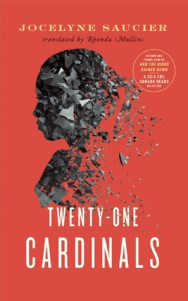 How could a parent reasonably keep track of the whereabouts of 21 “children” at the same moment in time? Author Jocelyne Saucier explores this idea in her realistic fiction debut novel, Twenty-One Cardinals. This story is set in the early 1920s in a mining town in Quebec and centers on the lives of the Cardinal family. The story is mostly narrated by the youngest of the Cardinal children, whose real name is never introduced and is informally referred to as Caboose. Caboose introduces readers to the Cardinal family’s darkest secret: the disappearance of their child, Angele. Now living as adults, the Cardinal family is forced to revisit at a family gathering the lore surrounding Angele’s disappearance. As the story switches between narrators, it becomes clear to readers that no single Cardinal can solve this dilemma; they may be able to piece together her disappearance, but only if the family is willing to take responsibility for their individual actions on the day of Angele’s untimely departure.  